Date: .............................................Official Invitation Letter for Erasmus+ Staff Mobility for Training To whom it may concern:We write this letter to invite ............................ from  ................................................... for a visit within the framework of Erasmus+  Staff Mobility for Traınıng. The dates for the visit are between ..............................................	.............................................	Erasmus+ Institutional Coordinator                                                                                           International Vision University		_________________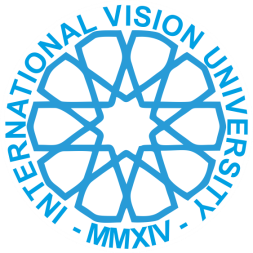 Меѓународен Универзитет Визион - International Vision University                                                                                                                                                     Universiteti Ndërkombëtar  Vizion - Uluslararası Vizyon Üniversitesi                                                                                                                            Adres: Ul. Major C. Filiposki No.1, Gostivar – Kuzey Makedonya C. / North Macedonia  
tel: +389 42 222 325, www.vizyon.edu.mk,  info@viyzon.edu.mk  